О реализации проекта адреснойметодической помощи 500+ в 2022 годуУважаемые руководители!В соответствии с паспортом федерального проекта «Современная школа» и на основании письма ФГБУ «Федеральный институт оценки качества образования» (далее ФГБУ ФИОКО) от 22.11.2021 № 02-21/683 «Об организации проекта адресной методической помощи 500+ в 2022 году» в Ростовской области начинается второй этап реализации проекта по организации методической поддержки школ с низкими образовательными результатами (далее – Проект 500+, ШНОР) в 2022 году.ГАУ РО «Региональный информационно-аналитический центр развития образования» (далее – ГАУ РО РИАЦРО) определен ответственным за координацию проведения Проекта 500+ в Ростовской области. Для подготовительного этапа реализации Проекта 500+ ФГБУ ФИОКО предоставил список ШНОР Ростовской области, отобранных по результатам национальных оценочных процедур 2021 года (приложение № 1). Муниципальным органам, осуществляющим управление в сфере образования, чьи подведомственные общеобразовательные организации вошли в число ШНОР 2021 года, необходимо: Назначить муниципального координатора по реализации Проекта 500+, согласно приложению № 2.Предоставить контекстные данные по всем общеобразовательным организациям, вошедшим в список ШНОР 2021 года согласно приложению № 3.Сведения о муниципальном координаторе и контекстные данные по общеобразовательным организациям, вошедшим в список ШНОР 2021 года прошу предоставить в срок до 10-00 час. 03.12.2021 региональному координатору Юшко Галине Николаевне по электронному адресу ushko_gn@rostobr.ru по форме приложений №№ 2 и 3.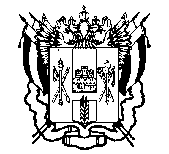 ПРАВИТЕЛЬСТВО  РОСТОВСКОЙ  ОБЛАСТИМИНИСТЕРСТВООБЩЕГО  И  ПРОФЕССИОНАЛЬНОГООБРАЗОВАНИЯРОСТОВСКОЙ ОБЛАСТИ(минобразование Ростовской области)пер. Доломановский, . Ростов-на-Дону, 44082тел.   (86) 240-4-97  факс (86) 267-86-44E-mail: min@rostobr.ruhttp://www.rostobr.ru  на № ________________  от  ____________________Руководителям муниципальных органов,осуществляющих управление в сфере образования